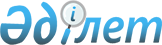 Об определении спроса и предложения на общественные работы, утверждении перечня организаций, видов, объемов и конкретных условий общественных работ, размеров оплаты труда участников и источники их финансирования по Есильскому району на 2016 год
					
			Утративший силу
			
			
		
					Постановление акимата Есильского района Акмолинской области от 30 марта 2016 года № а-3/114. Зарегистрировано Департаментом юстиции Акмолинской области 11 апреля 2016 года № 5287. Утратило силу постановлением акимата Есильского района Акмолинской области от 29 апреля 2016 года № а-4/146      Сноска. Утратило силу постановлением акимата Есильского района Акмолинской области от 29.04.2016 № а-4/146 (вступает в силу и вводится в действие со дня подписания).

      Примечание РЦПИ.
В тексте документа сохранена пунктуация и орфография оригинала.

      В соответствии с Законом Республики Казахстан от 23 января 2001 года "О местном государственном управлении и самоуправлении в Республике Казахстан", статьей 20 Закона Республики Казахстан от 23 января 2001 года "О занятости населения", акимат Есильского района ПОСТАНОВЛЯЕТ:

      1. Определить спрос и предложение на общественные работы по Есильскому району на 2016 год, согласно приложению.

      2. Утвердить прилагаемый перечень организаций, виды, объемы и конкретные условия общественных работ, размеры оплаты труда участников и источники их финансирования по Есильскому району на 2016 год.

      3. Контроль за исполнением настоящего постановления акимата Есильского района возложить на заместителя акима Есильского района Сагнаева Г.Н.

      4. Настоящее постановление вступает в силу со дня государственной регистрации в Департаменте юстиции Акмолинской области и вводится в действие со дня официального опубликования и распространяется на правоотношения, возникшие с 1 января 2016 года.

 Спрос и предложение на общественные работы по Есильскому району на 2016 год Перечень организаций, виды, объемы и конкретные условия общественных работ, размеры оплаты труда участников и источники их финансирования по Еильскому району на 2016 год
					© 2012. РГП на ПХВ «Институт законодательства и правовой информации Республики Казахстан» Министерства юстиции Республики Казахстан
				
      Аким района

А.Калжанов
Приложение
к постановлению акимата
Есильского района
от 30 марта 2016 года
№ а-3/114№

Наименование организаций

Спрос

Предложение

1

Государственное учреждение "Аппарат акима города Есиль Есильского района Акмолинской области"

42

42

2

Государственное учреждение "Аппарат акима Зареченского сельского округа Есильского района"

6

6

3

Государственное учреждение "Аппарат акима Двуреченского сельского округа Есильского района"

7

7

4

Государственное учреждение "Аппарат акима Интернационального сельского округа Есильского района Акмолинской области"

4

4

5

Государственное учреждение "Аппарат акима Красивинского сельского округа Есильского района"

10

10

6

Государственное учреждение "Аппарат акима Знаменского сельского округа Есильского района"

8

8

7

Государственное учреждение "Аппарат акима поселка Красногорский Есильского района"

5

5

8

Государственное учреждение "Аппарат акима села Аксай Есильского района Акмолинской области"

6

6

9

Государственное учреждение "Аппарат акима Бузулукского сельского округа Есильского района"

5

5

10

Государственное учреждение "Аппарат акима Жаныспайского сельского округа Есильского района"

6

6

11

Государственное учреждение "Аппарат акима Каракольского сельского округа Есильского района"

5

5

12

Государственное учреждение "Аппарат акима села Курское Есильского района Акмолинской области"

7

7

13

Государственное учреждение "Аппарат акима села Московское Есильского района Акмолинской области"

4

4

14

Государственное учреждение "Аппарат акима села Орловка Есильского района Акмолинской области"

4

4

15

Государственное учреждение "Аппарат акима села Раздольное Есильского района Акмолинской области"

3

3

16

Государственное учреждение "Аппарат акима села Свободное Есильского района Акмолинской области"

10

10

17

Государственное учреждение "Аппарат акима села Ярославка Есильского района Акмолинской области"

4

4

18

Государственное учреждение "Аппарат акима Юбилейного сельского округа Есильского района"

5

5

Утверждено
постановлением акимата
Есильского района
от 30 марта 2016 года
№ а-3/114№

Наименование организаций

Виды общественных работ

Объем работ

Условия общественных работ

Размеры оплаты труда

Источник финансирования

1

Государственное учреждение "Аппарат акима города Есиль Есильского района Акмолинской области"

Подворный обход

7200 дворов

Согласно договора заключенного в соответствии с действующим трудовым законодательством Республики Казахстан

В размере минимальной заработной платы

Районный бюджет

1

Государственное учреждение "Аппарат акима города Есиль Есильского района Акмолинской области"

Помощь в обработке документов, ведение и регистрация входящих и исходящих документов и подшивка документов

21000 документов

Согласно договора заключенного в соответствии с действующим трудовым законодательством Республики Казахстан

В размере минимальной заработной платы

Районный бюджет

1

Государственное учреждение "Аппарат акима города Есиль Есильского района Акмолинской области"

Помощь в работе с социальными картами

18000 документов

Согласно договора заключенного в соответствии с действующим трудовым законодательством Республики Казахстан

В размере минимальной заработной платы

Районный бюджет

1

Государственное учреждение "Аппарат акима города Есиль Есильского района Акмолинской области"

Курьерская работа

18000 документов

Согласно договора заключенного в соответствии с действующим трудовым законодательством Республики Казахстан

В размере минимальной заработной платы

Районный бюджет

1

Государственное учреждение "Аппарат акима города Есиль Есильского района Акмолинской области"

Оформление документов при проведении приписки допризывной молодежи, помощь в проведении призывной комиссии, разноска извещений

21000 документов

Согласно договора заключенного в соответствии с действующим трудовым законодательством Республики Казахстан

В размере минимальной заработной платы

Районный бюджет

1

Государственное учреждение "Аппарат акима города Есиль Есильского района Акмолинской области"

Помощь в организации общественного порядка

8 объектов

Согласно договора заключенного в соответствии с действующим трудовым законодательством Республики Казахстан

В размере минимальной заработной платы

Районный бюджет

1

Государственное учреждение "Аппарат акима города Есиль Есильского района Акмолинской области"

Оказание помощи в ремонтных работах зданий, дорог, коммуникаций

30000 квадратных метров

Согласно договора заключенного в соответствии с действующим трудовым законодательством Республики Казахстан

В размере минимальной заработной платы

Районный бюджет

1

Государственное учреждение "Аппарат акима города Есиль Есильского района Акмолинской области"

Благоустройство и озеленение города

28800 квадратных метров

Согласно договора заключенного в соответствии с действующим трудовым законодательством Республики Казахстан

В размере минимальной заработной платы

Районный бюджет

1

Государственное учреждение "Аппарат акима города Есиль Есильского района Акмолинской области"

Помощь в отопительной системе зданий, сооружений и других объектов социальной сферы во время отопительного сезона

8 объектов

Согласно договора заключенного в соответствии с действующим трудовым законодательством Республики Казахстан

В размере минимальной заработной платы

Районный бюджет

2

Государственное учреждение "Аппарат акима Зареченского сельского округа Есильского района"

Благоустройство и озеленение

9600 квадратных метров

Согласно договора заключенного в соответствии с действующим трудовым законодательством Республики Казахстан

В размере минимальной заработной платы

Районный бюджет

2

Государственное учреждение "Аппарат акима Зареченского сельского округа Есильского района"

Уборка территории

12000 квадратных метров

Согласно договора заключенного в соответствии с действующим трудовым законодательством Республики Казахстан

В размере минимальной заработной платы

Районный бюджет

2

Государственное учреждение "Аппарат акима Зареченского сельского округа Есильского района"

Курьерская работа

3000 документов

Согласно договора заключенного в соответствии с действующим трудовым законодательством Республики Казахстан

В размере минимальной заработной платы

Районный бюджет

2

Государственное учреждение "Аппарат акима Зареченского сельского округа Есильского района"

Помощь в технической обработке документов

3000 документов

Согласно договора заключенного в соответствии с действующим трудовым законодательством Республики Казахстан

В размере минимальной заработной платы

Районный бюджет

2

Государственное учреждение "Аппарат акима Зареченского сельского округа Есильского района"

Помощь в ветеринарной обработке животных

1800 голов

Согласно договора заключенного в соответствии с действующим трудовым законодательством Республики Казахстан

В размере минимальной заработной платы

Районный бюджет

3

Государственное учреждение "Аппарат акима Двуреченского сельского округа Есильского района"

Помощь в обработке документов

3000 документов

Согласно договора заключенного в соответствии с действующим трудовым законодательством Республики Казахстан

В размере минимальной заработной платы

Районный бюджет

3

Государственное учреждение "Аппарат акима Двуреченского сельского округа Есильского района"

Помощь в работе с социальными картами

3000 документов

Согласно договора заключенного в соответствии с действующим трудовым законодательством Республики Казахстан

В размере минимальной заработной платы

Районный бюджет

3

Государственное учреждение "Аппарат акима Двуреченского сельского округа Есильского района"

Уборка территории

24000 квадратных метров

Согласно договора заключенного в соответствии с действующим трудовым законодательством Республики Казахстан

В размере минимальной заработной платы

Районный бюджет

3

Государственное учреждение "Аппарат акима Двуреченского сельского округа Есильского района"

Оказание помощи в ремонтных работах 

9000 квадратных метров

Согласно договора заключенного в соответствии с действующим трудовым законодательством Республики Казахстан

В размере минимальной заработной платы

Районный бюджет

3

Государственное учреждение "Аппарат акима Двуреченского сельского округа Есильского района"

Подворный обход

1200 дворов

Согласно договора заключенного в соответствии с действующим трудовым законодательством Республики Казахстан

В размере минимальной заработной платы

Районный бюджет

4

Государственное учреждение "Аппарат акима Интернационального сельского округа Есильского района Акмолинской области"

Подворный обход

1800 дворов

Согласно договора заключенного в соответствии с действующим трудовым законодательством Республики Казахстан

В размере минимальной заработной платы

Районный бюджет

4

Государственное учреждение "Аппарат акима Интернационального сельского округа Есильского района Акмолинской области"

Помощь в обработке документов

3000 документов

Согласно договора заключенного в соответствии с действующим трудовым законодательством Республики Казахстан

В размере минимальной заработной платы

Районный бюджет

4

Государственное учреждение "Аппарат акима Интернационального сельского округа Есильского района Акмолинской области"

Помощь в работе с социальными картами

3000 документов

Согласно договора заключенного в соответствии с действующим трудовым законодательством Республики Казахстан

В размере минимальной заработной платы

Районный бюджет

4

Государственное учреждение "Аппарат акима Интернационального сельского округа Есильского района Акмолинской области"

Уборка территории

36000 квадратных метров

Согласно договора заключенного в соответствии с действующим трудовым законодательством Республики Казахстан

В размере минимальной заработной платы

Районный бюджет

4

Государственное учреждение "Аппарат акима Интернационального сельского округа Есильского района Акмолинской области"

Помощь в отоплении акимата

5 объектов

Согласно договора заключенного в соответствии с действующим трудовым законодательством Республики Казахстан

В размере минимальной заработной платы

Районный бюджет

4

Государственное учреждение "Аппарат акима Интернационального сельского округа Есильского района Акмолинской области"

Помощь в ветеринарной обработке животных

1800 голов

Согласно договора заключенного в соответствии с действующим трудовым законодательством Республики Казахстан

В размере минимальной заработной платы

Районный бюджет

5

Государственное учреждение "Аппарат акима Красивинского сельского округа Есильского района"

Подворный обход

2400 дворов

Согласно договора заключенного в соответствии с действующим трудовым законодательством Республики Казахстан

В размере минимальной заработной платы

Районный бюджет

5

Государственное учреждение "Аппарат акима Красивинского сельского округа Есильского района"

Помощь в обработке документов

3000 документов

Согласно договора заключенного в соответствии с действующим трудовым законодательством Республики Казахстан

В размере минимальной заработной платы

Районный бюджет

5

Государственное учреждение "Аппарат акима Красивинского сельского округа Есильского района"

Помощь в работе с социальными картами

3000 документов

Согласно договора заключенного в соответствии с действующим трудовым законодательством Республики Казахстан

В размере минимальной заработной платы

Районный бюджет

5

Государственное учреждение "Аппарат акима Красивинского сельского округа Есильского района"

Курьерская работа

6000 документов

Согласно договора заключенного в соответствии с действующим трудовым законодательством Республики Казахстан

В размере минимальной заработной платы

Районный бюджет

5

Государственное учреждение "Аппарат акима Красивинского сельского округа Есильского района"

Уборка территории

180000 квадратных метров

Согласно договора заключенного в соответствии с действующим трудовым законодательством Республики Казахстан

В размере минимальной заработной платы

Районный бюджет

6

Государственное

учреждение "Аппарат акима Знаменского сельского округа Есильского района"

Подворный обход

2400 дворов

Согласно договора заключенного в соответствии с действующим трудовым законодательством Республики Казахстан

В размере минимальной заработной платы

Районный бюджет

6

Государственное

учреждение "Аппарат акима Знаменского сельского округа Есильского района"

Помощь в обработке документов

3000 документов

Согласно договора заключенного в соответствии с действующим трудовым законодательством Республики Казахстан

В размере минимальной заработной платы

Районный бюджет

6

Государственное

учреждение "Аппарат акима Знаменского сельского округа Есильского района"

Помощь в работе с социальными картами

1500 документов

Согласно договора заключенного в соответствии с действующим трудовым законодательством Республики Казахстан

В размере минимальной заработной платы

Районный бюджет

6

Государственное

учреждение "Аппарат акима Знаменского сельского округа Есильского района"

Курьерская работа

3000 документов 

Согласно договора заключенного в соответствии с действующим трудовым законодательством Республики Казахстан

В размере минимальной заработной платы

Районный бюджет

6

Государственное

учреждение "Аппарат акима Знаменского сельского округа Есильского района"

Уборка территории

24000 квадратных метров

Согласно договора заключенного в соответствии с действующим трудовым законодательством Республики Казахстан

В размере минимальной заработной платы

Районный бюджет

6

Государственное

учреждение "Аппарат акима Знаменского сельского округа Есильского района"

Помощь в ветеринарной обработке животных

1200 голов

Согласно договора заключенного в соответствии с действующим трудовым законодательством Республики Казахстан

В размере минимальной заработной платы

Районный бюджет

7

Государственное учреждение "Аппарат акима поселка Красногорский Есильского района"

Подворный обход

2400 дворов

Согласно договора заключенного в соответствии с действующим трудовым законодательством Республики Казахстан

В размере минимальной заработной платы

Районный бюджет

7

Государственное учреждение "Аппарат акима поселка Красногорский Есильского района"

Помощь в обработке документов

10500 документов

Согласно договора заключенного в соответствии с действующим трудовым законодательством Республики Казахстан

В размере минимальной заработной платы

Районный бюджет

7

Государственное учреждение "Аппарат акима поселка Красногорский Есильского района"

Помощь в работе с социальными картами

1500 документов

Согласно договора заключенного в соответствии с действующим трудовым законодательством Республики Казахстан

В размере минимальной заработной платы

Районный бюджет

7

Государственное учреждение "Аппарат акима поселка Красногорский Есильского района"

Курьерская работа

4500 документов 

Согласно договора заключенного в соответствии с действующим трудовым законодательством Республики Казахстан

В размере минимальной заработной платы

Районный бюджет

7

Государственное учреждение "Аппарат акима поселка Красногорский Есильского района"

Уборка территории

162000 квадратных метров

Согласно договора заключенного в соответствии с действующим трудовым законодательством Республики Казахстан

В размере минимальной заработной платы

Районный бюджет

7

Государственное учреждение "Аппарат акима поселка Красногорский Есильского района"

Помощь в организации общественного порядка

3 объекта

Согласно договора заключенного в соответствии с действующим трудовым законодательством Республики Казахстан

В размере минимальной заработной платы

Районный бюджет

7

Государственное учреждение "Аппарат акима поселка Красногорский Есильского района"

Помощь в ветеринарной обработке животных

1200 голов

Согласно договора заключенного в соответствии с действующим трудовым законодательством Республики Казахстан

В размере минимальной заработной платы

Районный бюджет

7

Государственное учреждение "Аппарат акима поселка Красногорский Есильского района"

Оказание помощи в ремонтных работах

15000 квадратных метров

Согласно договора заключенного в соответствии с действующим трудовым законодательством Республики Казахстан

В размере минимальной заработной платы

Районный бюджет

8

Государственное учреждение "Аппарат акима села Аксай Есильского района Акмолинской области"

Подворный обход

1200 дворов

Согласно договора заключенного в соответствии с действующим трудовым законодательством Республики Казахстан

В размере минимальной заработной платы

Районный бюджет

8

Государственное учреждение "Аппарат акима села Аксай Есильского района Акмолинской области"

Помощь в обработке документов.

3000 документов

Согласно договора заключенного в соответствии с действующим трудовым законодательством Республики Казахстан

В размере минимальной заработной платы

Районный бюджет

8

Государственное учреждение "Аппарат акима села Аксай Есильского района Акмолинской области"

Помощь в работе с социальными картами

1500 документов

Согласно договора заключенного в соответствии с действующим трудовым законодательством Республики Казахстан

В размере минимальной заработной платы

Районный бюджет

8

Государственное учреждение "Аппарат акима села Аксай Есильского района Акмолинской области"

Курьерская работа

1500 документов

Согласно договора заключенного в соответствии с действующим трудовым законодательством Республики Казахстан

В размере минимальной заработной платы

Районный бюджет

8

Государственное учреждение "Аппарат акима села Аксай Есильского района Акмолинской области"

Уборка территории

24000 квадратных метров

Согласно договора заключенного в соответствии с действующим трудовым законодательством Республики Казахстан

В размере минимальной заработной платы

Районный бюджет

8

Государственное учреждение "Аппарат акима села Аксай Есильского района Акмолинской области"

Помощь в организации общественного порядка

3 объекта

Согласно договора заключенного в соответствии с действующим трудовым законодательством Республики Казахстан

В размере минимальной заработной платы

Районный бюджет

9

Государственное учреждение "Аппарат акима Бузулукского сельского округа Есильского района"

Подворный обход

600 дворов

Согласно договора заключенного в соответствии с действующим трудовым законодательством Республики Казахстан

В размере минимальной заработной платы

Районный бюджет

9

Государственное учреждение "Аппарат акима Бузулукского сельского округа Есильского района"

Помощь в обработке документов.

3000 документов

Согласно договора заключенного в соответствии с действующим трудовым законодательством Республики Казахстан

В размере минимальной заработной платы

Районный бюджет

9

Государственное учреждение "Аппарат акима Бузулукского сельского округа Есильского района"

Курьерская работа

3000 документов

Согласно договора заключенного в соответствии с действующим трудовым законодательством Республики Казахстан

В размере минимальной заработной платы

Районный бюджет

9

Государственное учреждение "Аппарат акима Бузулукского сельского округа Есильского района"

Уборка территории

36000 квадратных метров

Согласно договора заключенного в соответствии с действующим трудовым законодательством Республики Казахстан

В размере минимальной заработной платы

Районный бюджет

9

Государственное учреждение "Аппарат акима Бузулукского сельского округа Есильского района"

Помощь в отоплении акимата

2 объекта

Согласно договора заключенного в соответствии с действующим трудовым законодательством Республики Казахстан

В размере минимальной заработной платы

Районный бюджет

9

Государственное учреждение "Аппарат акима Бузулукского сельского округа Есильского района"

Помощь в ветеринарной обработке животных

1200 голов

Согласно договора заключенного в соответствии с действующим трудовым законодательством Республики Казахстан

В размере минимальной заработной платы

Районный бюджет

9

Государственное учреждение "Аппарат акима Бузулукского сельского округа Есильского района"

Помощь в организации общественного порядка

3 объекта

Согласно договора заключенного в соответствии с действующим трудовым законодательством Республики Казахстан

В размере минимальной заработной платы

Районный бюджет

10

Государственное учреждение "Аппарат акима Жаныспайского сельского округа Есильского района"

Подворный обход

600 дворов

Согласно договора заключенного в соответствии с действующим трудовым законодательством Республики Казахстан

В размере минимальной заработной платы

Районный бюджет

10

Государственное учреждение "Аппарат акима Жаныспайского сельского округа Есильского района"

Помощь в обработке документов

4500 документов

Согласно договора заключенного в соответствии с действующим трудовым законодательством Республики Казахстан

В размере минимальной заработной платы

Районный бюджет

10

Государственное учреждение "Аппарат акима Жаныспайского сельского округа Есильского района"

Уборка территории

48000 квадратных метров

Согласно договора заключенного в соответствии с действующим трудовым законодательством Республики Казахстан

В размере минимальной заработной платы

Районный бюджет

11

Государственное учреждение "Аппарат акима Каракольского сельского округа Есильского района"

Подворный обход

600 дворов

Согласно договора заключенного в соответствии с действующим трудовым законодательством Республики Казахстан

В размере минимальной заработной платы

Районный бюджет

11

Государственное учреждение "Аппарат акима Каракольского сельского округа Есильского района"

Помощь в обработке документов

3000 документов

Согласно договора заключенного в соответствии с действующим трудовым законодательством Республики Казахстан

В размере минимальной заработной платы

Районный бюджет

11

Государственное учреждение "Аппарат акима Каракольского сельского округа Есильского района"

Помощь в работе с социальными картами

1500 документов

Согласно договора заключенного в соответствии с действующим трудовым законодательством Республики Казахстан

В размере минимальной заработной платы

Районный бюджет

11

Государственное учреждение "Аппарат акима Каракольского сельского округа Есильского района"

Курьерская работа

1500 документов

Согласно договора заключенного в соответствии с действующим трудовым законодательством Республики Казахстан

В размере минимальной заработной платы

Районный бюджет

11

Государственное учреждение "Аппарат акима Каракольского сельского округа Есильского района"

Уборка территории

24000 квадратных метров

Согласно договора заключенного в соответствии с действующим трудовым законодательством Республики Казахстан

В размере минимальной заработной платы

Районный бюджет

11

Государственное учреждение "Аппарат акима Каракольского сельского округа Есильского района"

Помощь в отоплении акимата

1 объект

Согласно договора заключенного в соответствии с действующим трудовым законодательством Республики Казахстан

В размере минимальной заработной платы

Районный бюджет

11

Государственное учреждение "Аппарат акима Каракольского сельского округа Есильского района"

Помощь в ветеринарной обработке животных

600 голов

Согласно договора заключенного в соответствии с действующим трудовым законодательством Республики Казахстан

В размере минимальной заработной платы

Районный бюджет

11

Государственное учреждение "Аппарат акима Каракольского сельского округа Есильского района"

Помощь в организации общественного порядка

3 объекта

Согласно договора заключенного в соответствии с действующим трудовым законодательством Республики Казахстан

В размере минимальной заработной платы

Районный бюджет

12

Государственное учреждение "Аппарат акима села Курское Есильского района Акмолинской области"

Подворный обход

1200 дворов

Согласно договора заключенного в соответствии с действующим трудовым законодательством Республики Казахстан

В размере минимальной заработной платы

Районный бюджет

12

Государственное учреждение "Аппарат акима села Курское Есильского района Акмолинской области"

Помощь в обработке документов

6000 документов

Согласно договора заключенного в соответствии с действующим трудовым законодательством Республики Казахстан

В размере минимальной заработной платы

Районный бюджет

12

Государственное учреждение "Аппарат акима села Курское Есильского района Акмолинской области"

Помощь в работе с социальными картами

1500 документов

Согласно договора заключенного в соответствии с действующим трудовым законодательством Республики Казахстан

В размере минимальной заработной платы

Районный бюджет

12

Государственное учреждение "Аппарат акима села Курское Есильского района Акмолинской области"

Курьерская работа

1500 документов 

Согласно договора заключенного в соответствии с действующим трудовым законодательством Республики Казахстан

В размере минимальной заработной платы

Районный бюджет

12

Государственное учреждение "Аппарат акима села Курское Есильского района Акмолинской области"

Уборка территории

36000 квадратных метров

Согласно договора заключенного в соответствии с действующим трудовым законодательством Республики Казахстан

В размере минимальной заработной платы

Районный бюджет

12

Государственное учреждение "Аппарат акима села Курское Есильского района Акмолинской области"

Помощь в организации общественного порядка

3 объекта

Согласно договора заключенного в соответствии с действующим трудовым законодательством Республики Казахстан

В размере минимальной заработной платы

Районный бюджет

13

Государственное учреждение "Аппарат акима села Московское Есильского района Акмолинской области"

Подворный обход

600 дворов

Согласно договора заключенного в соответствии с действующим трудовым законодательством Республики Казахстан

В размере минимальной заработной платы

Районный бюджет

13

Государственное учреждение "Аппарат акима села Московское Есильского района Акмолинской области"

Помощь в обработке документов

1500 документов

Согласно договора заключенного в соответствии с действующим трудовым законодательством Республики Казахстан

В размере минимальной заработной платы

Районный бюджет

13

Государственное учреждение "Аппарат акима села Московское Есильского района Акмолинской области"

Помощь в работе с социальными картами

1500 документов

Согласно договора заключенного в соответствии с действующим трудовым законодательством Республики Казахстан

В размере минимальной заработной платы

Районный бюджет

13

Государственное учреждение "Аппарат акима села Московское Есильского района Акмолинской области"

Курьерская работа

1500 документов 

Согласно договора заключенного в соответствии с действующим трудовым законодательством Республики Казахстан

В размере минимальной заработной платы

Районный бюджет

13

Государственное учреждение "Аппарат акима села Московское Есильского района Акмолинской области"

Уборка территории

24000 квадратных метров

Согласно договора заключенного в соответствии с действующим трудовым законодательством Республики Казахстан

В размере минимальной заработной платы

Районный бюджет

14

Государственное учреждение "Аппарат акима села Орловка Есильского района Акмолинской области"

Подворный обход

600 дворов

Согласно договора заключенного в соответствии с действующим трудовым законодательством Республики Казахстан

В размере минимальной заработной платы

Районный бюджет

14

Государственное учреждение "Аппарат акима села Орловка Есильского района Акмолинской области"

Помощь в обработке документов

1500 документов

Согласно договора заключенного в соответствии с действующим трудовым законодательством Республики Казахстан

В размере минимальной заработной платы

Районный бюджет

14

Государственное учреждение "Аппарат акима села Орловка Есильского района Акмолинской области"

Помощь в работе с социальными картами

1500 документов

Согласно договора заключенного в соответствии с действующим трудовым законодательством Республики Казахстан

В размере минимальной заработной платы

Районный бюджет

14

Государственное учреждение "Аппарат акима села Орловка Есильского района Акмолинской области"

Курьерская работа

1500 документов 

Согласно договора заключенного в соответствии с действующим трудовым законодательством Республики Казахстан

В размере минимальной заработной платы

Районный бюджет

14

Государственное учреждение "Аппарат акима села Орловка Есильского района Акмолинской области"

Уборка территории

24000 квадратных метров

Согласно договора заключенного в соответствии с действующим трудовым законодательством Республики Казахстан

В размере минимальной заработной платы

Районный бюджет

15

Государственное учреждение "Аппарат акима села Раздольное Есильского района Акмолинской области"

Подворный обход

600 двора

Согласно договора заключенного в соответствии с действующим трудовым законодательством Республики Казахстан

В размере минимальной заработной платы

Районный бюджет

15

Государственное учреждение "Аппарат акима села Раздольное Есильского района Акмолинской области"

Помощь в обработке документов

3000 документов

Согласно договора заключенного в соответствии с действующим трудовым законодательством Республики Казахстан

В размере минимальной заработной платы

Районный бюджет

15

Государственное учреждение "Аппарат акима села Раздольное Есильского района Акмолинской области"

Помощь в работе с социальными картами

1500 документов

Согласно договора заключенного в соответствии с действующим трудовым законодательством Республики Казахстан

В размере минимальной заработной платы

Районный бюджет

15

Государственное учреждение "Аппарат акима села Раздольное Есильского района Акмолинской области"

Курьерская работа

1500 документов 

Согласно договора заключенного в соответствии с действующим трудовым законодательством Республики Казахстан

В размере минимальной заработной платы

Районный бюджет

15

Государственное учреждение "Аппарат акима села Раздольное Есильского района Акмолинской области"

Уборка территории

36000 квадратных метров

Согласно договора заключенного в соответствии с действующим трудовым законодательством Республики Казахстан

В размере минимальной заработной платы

Районный бюджет

15

Государственное учреждение "Аппарат акима села Раздольное Есильского района Акмолинской области"

Помощь в отоплении акимата

2 объекта

Согласно договора заключенного в соответствии с действующим трудовым законодательством Республики Казахстан

В размере минимальной заработной платы

Районный бюджет

15

Государственное учреждение "Аппарат акима села Раздольное Есильского района Акмолинской области"

Помощь в ветеринарной обработке животных

600 голов

Согласно договора заключенного в соответствии с действующим трудовым законодательством Республики Казахстан

В размере минимальной заработной платы

Районный бюджет

16

Государственное учреждение "Аппарат акима села Свободное Есильского района Акмолинской области"

Подворный обход

1200 дворов

Согласно договора заключенного в соответствии с действующим трудовым законодательством Республики Казахстан

В размере минимальной заработной платы

Районный бюджет

16

Государственное учреждение "Аппарат акима села Свободное Есильского района Акмолинской области"

Помощь в обработке документов

3000 документов

Согласно договора заключенного в соответствии с действующим трудовым законодательством Республики Казахстан

В размере минимальной заработной платы

Районный бюджет

16

Государственное учреждение "Аппарат акима села Свободное Есильского района Акмолинской области"

Помощь в работе с социальными картами

3000 документов

Согласно договора заключенного в соответствии с действующим трудовым законодательством Республики Казахстан

В размере минимальной заработной платы

Районный бюджет

16

Государственное учреждение "Аппарат акима села Свободное Есильского района Акмолинской области"

Курьерская работа

3000 документов 

Согласно договора заключенного в соответствии с действующим трудовым законодательством Республики Казахстан

В размере минимальной заработной платы

Районный бюджет

16

Государственное учреждение "Аппарат акима села Свободное Есильского района Акмолинской области"

Уборка территории

186000 квадратных метров

Согласно договора заключенного в соответствии с действующим трудовым законодательством Республики Казахстан

В размере минимальной заработной платы

Районный бюджет

16

Государственное учреждение "Аппарат акима села Свободное Есильского района Акмолинской области"

Помощь в ветеринарной обработке животных

1200 голов

Согласно договора заключенного в соответствии с действующим трудовым законодательством Республики Казахстан

В размере минимальной заработной платы

Районный бюджет

16

Государственное учреждение "Аппарат акима села Свободное Есильского района Акмолинской области"

Помощь в организации общественного порядка

4 объекта

Согласно договора заключенного в соответствии с действующим трудовым законодательством Республики Казахстан

В размере минимальной заработной платы

Районный бюджет

17

Государственное учреждение "Аппарат акима села Ярославка Есильского района Акмолинской области"

Подворный обход

600 дворов

Согласно договора заключенного в соответствии с действующим трудовым законодательством Республики Казахстан

В размере минимальной заработной платы

Районный бюджет

17

Государственное учреждение "Аппарат акима села Ярославка Есильского района Акмолинской области"

Помощь в обработке документов

3000 документов

Согласно договора заключенного в соответствии с действующим трудовым законодательством Республики Казахстан

В размере минимальной заработной платы

Районный бюджет

17

Государственное учреждение "Аппарат акима села Ярославка Есильского района Акмолинской области"

Помощь в работе с социальными картами

1500 документов

Согласно договора заключенного в соответствии с действующим трудовым законодательством Республики Казахстан

В размере минимальной заработной платы

Районный бюджет

17

Государственное учреждение "Аппарат акима села Ярославка Есильского района Акмолинской области"

Курьерская работа

1500 документов

Согласно договора заключенного в соответствии с действующим трудовым законодательством Республики Казахстан

В размере минимальной заработной платы

Районный бюджет

17

Государственное учреждение "Аппарат акима села Ярославка Есильского района Акмолинской области"

Уборка территории

18000 квадратных метров

Согласно договора заключенного в соответствии с действующим трудовым законодательством Республики Казахстан

В размере минимальной заработной платы

Районный бюджет

17

Государственное учреждение "Аппарат акима села Ярославка Есильского района Акмолинской области"

Помощь в организации общественного порядка

3 объекта

Согласно договора заключенного в соответствии с действующим трудовым законодательством Республики Казахстан

В размере минимальной заработной платы

Районный бюджет

18

Государственное учреждение "Аппарат акима Юбилейного сельского округа Есильского района"

Подворный обход

1200 дворов

Согласно договора заключенного в соответствии с действующим трудовым законодательством Республики Казахстан

В размере минимальной заработной платы

Районный бюджет

18

Государственное учреждение "Аппарат акима Юбилейного сельского округа Есильского района"

Помощь в обработке документов

4500 документов

Согласно договора заключенного в соответствии с действующим трудовым законодательством Республики Казахстан

В размере минимальной заработной платы

Районный бюджет

18

Государственное учреждение "Аппарат акима Юбилейного сельского округа Есильского района"

Помощь в работе с социальными картами

3000 документов

Согласно договора заключенного в соответствии с действующим трудовым законодательством Республики Казахстан

В размере минимальной заработной платы

Районный бюджет

18

Государственное учреждение "Аппарат акима Юбилейного сельского округа Есильского района"

Курьерская работа

1500 документов

Согласно договора заключенного в соответствии с действующим трудовым законодательством Республики Казахстан

В размере минимальной заработной платы

Районный бюджет

18

Государственное учреждение "Аппарат акима Юбилейного сельского округа Есильского района"

Уборка территории

30000 квадратных метров

Согласно договора заключенного в соответствии с действующим трудовым законодательством Республики Казахстан

В размере минимальной заработной платы

Районный бюджет

18

Государственное учреждение "Аппарат акима Юбилейного сельского округа Есильского района"

Помощь в ветеринарной обработке животных

1200 голов

Согласно договора заключенного в соответствии с действующим трудовым законодательством Республики Казахстан

В размере минимальной заработной платы

Районный бюджет

